Challenge: Can you find some of today’s rainforests? Can you complete your own tree fact file for your chosen tree? 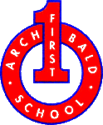 Complete the information about your tree: My Chosen Tree: Name of Tree Location (Country)HeightInhabitants (creatures livingin the tree)Magical Properties